   RECESSIONAL HYMN My Song Is Love UnknownSamuel Crossman (1664)My song is love unknown–my Savior’s love to me;love to the loveless shown,that they might lovely be.Oh, who am I, that for my sakemy Lord should take frail flesh and die?7 Here might I stay and sing–no story so divine!Never was love, dear King,never was grief like Thine.This is my Friend, in whose sweet praiseI all my days could gladly spend.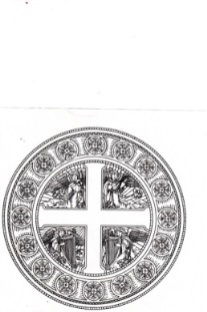 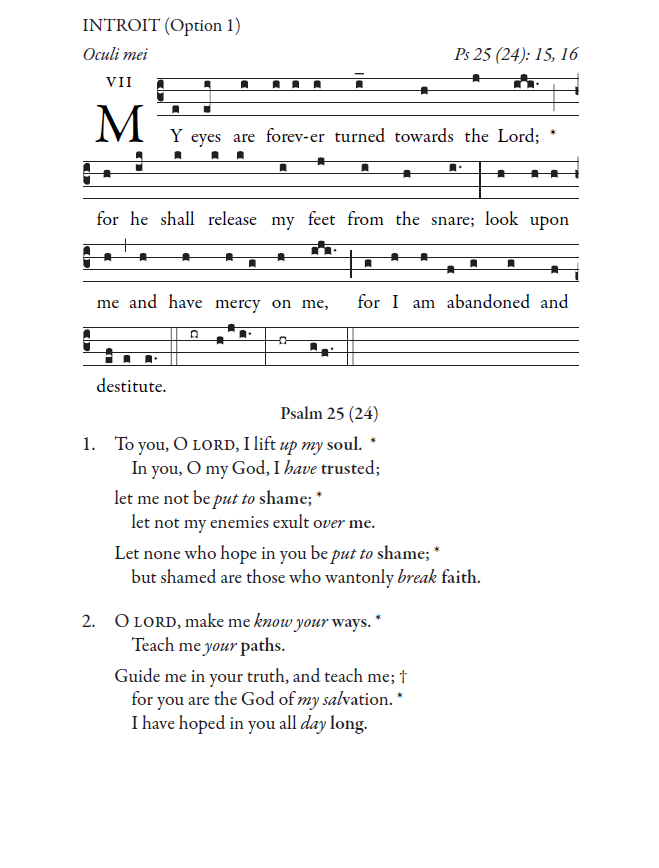 To you, O LORD, I lift up my soul. In you, O my God, I have trusted; let me not be put to shame; let not my enemies exult over me. O LORD, make me know your ways. Teach me your paths. Guide me in your truth, and teach me; for you are the God of my salvation. I have hoped in you all day long.                                                                               Simple English Propers Adam Bartlett  © CMMA   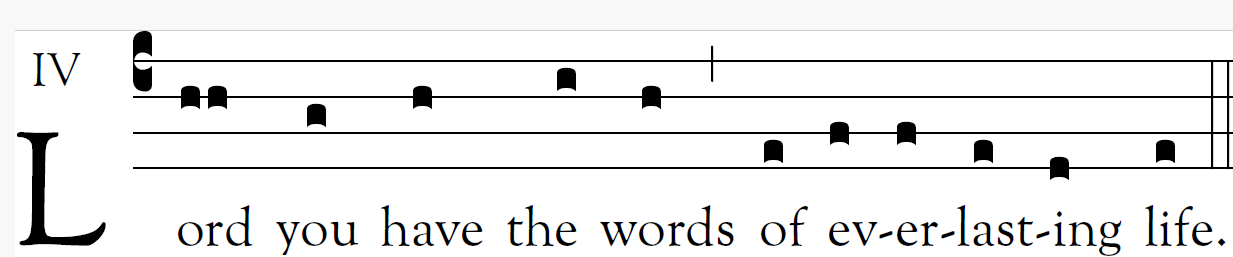 The law of the LORD is perfect,    refreshing the soul;The decree of the LORD is trustworthy,    giving wisdom to the simple.The precepts of the LORD are right,    rejoicing the heart;the command of the LORD is clear,    enlightening the eye..The fear of the LORD is pure,    enduring forever;the ordinances of the LORD are true,    all of them just..They are more precious than gold,    than a heap of purest gold;sweeter also than syrup    or honey from the comb.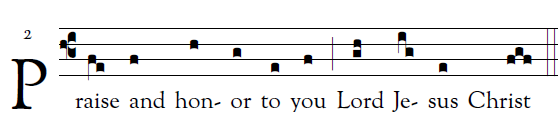     OFFERTORY  HYMN   “Grant to Us, O Lord ” #598  COMMUNION ANTIPHON: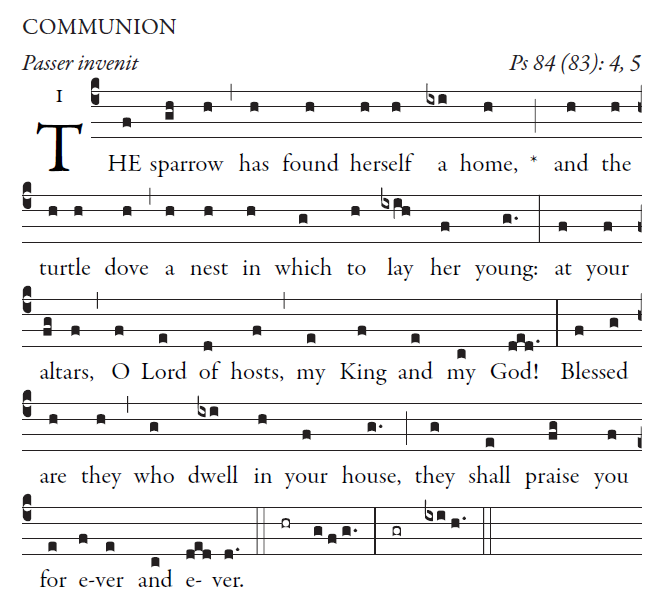                                                               Simple English Propers Adam Bartlett  © CMMA    How lovely is your dwelling place,    O Lord of hosts. My soul is longing and yearning   for the courts of the Lord.